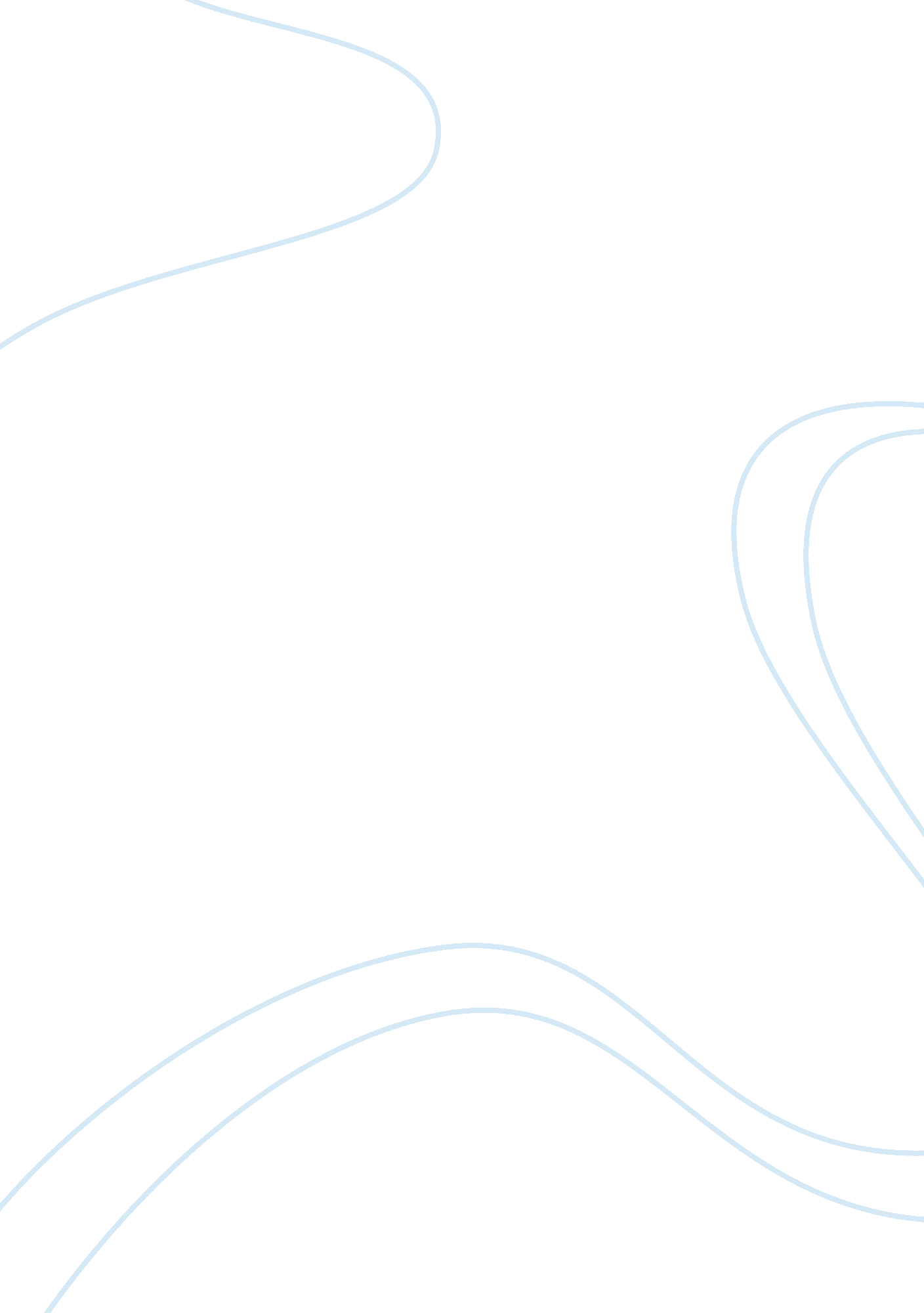 The wesleyan anthology of science fictionScience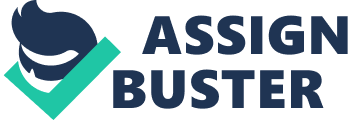 Agricultural and industrial revolutions have impacted positively on the World’s economy by doubling productivity over the years. Once machines become smarter than humans in the utopian future, the economy would double in weeks and months. The rapid productivity pace would be possible because the main economic players, the people, would be replaced to copy an intelligent machine software into another computer. 
One worry associated with this is that robots could probably survive the apocalyptic scenarios that would wipe out humans. A society or economy that is primarily robotic would not fear to destroy nature the way humans would fear doing the same. 